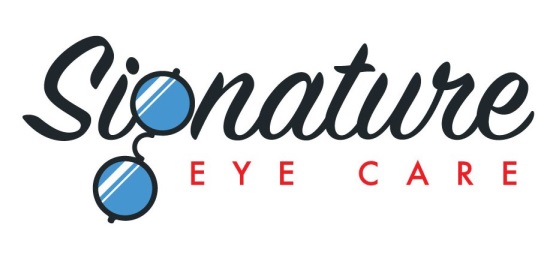 Due to recent changes in healthcare, additional information must be obtained to be compliant with federal requirements.  If you feel uncomfortable answering any specific questions, please let your technician know and you may discuss it with your eye doctor.(Please check one in each category)Preferred Language:      English	 Other _______________Race:	      American Indian or      Asian      African American      Hispanic        White		        Alaska Native   	     Native Hawaiian or       Other ____________	        Other Pacific IslandEthnicity:	  Hispanic/Latino	  Native Hawaiian/	        Not Hispanic/Latino					    Other Pacific IslandHeight (inches):___________		Weight (pounds):___________Do you currently smoke tobacco?     Yes  	    NoIf yes, how many packs a day? ______ How many years have you been smoking? ______Communication Preference:	  E-mail	  Text	  PhoneWe appreciate your cooperation with the healthcare changes to provide you and your family with the best care possible.